Постоянный комитет по авторскому праву и смежным правамТридцать вторая сессияЖенева, 9 – 13 мая 2016 г.аккредитация неправительственной ОРГАНИЗАЦИИДокумент подготовлен Секретариатом 	В приложении к настоящему документу приводится информация о неправительственной организации, которая обратилась с просьбой предоставить ей статус наблюдателя на сессиях Постоянного комитета по авторскому праву и смежным правам (ПКАП) в соответствии с правилами процедуры ПКАП (см. документ SCCR/1/2, пункт 10).	ПКАП предлагается одобрить участие в сессиях Комитета неправительственной организации, указанной в приложении к настоящему документу. [Приложение следует]НЕПРАВИТЕЛЬСТВЕННая ОРГАНИЗАЦИя, ОБРАТИВШаяСЯ С ПРОСЬБой Об участии в СЕССИЯХ ПОСТОЯННОГО КОМИТЕТА ПО АВТОРСКОМУ ПРАВУ И СМЕЖНЫМ ПРАВАМ (ПКАП) в качестве наблюдателяКанадский музей историиКанадский музей истории (КМИ) является старейшим публичным учреждением страны, созданным в 1856 г.  Ежегодно музей посещает свыше 1,2 млн человек, и, как следствие, он является самым посещаемым музеем в Канаде и признанным центом знаний в области истории, архитектуры, археологии, этнографии и культуры как в Канаде, так и за рубежом.  Главное направление его деятельности — сохранение и популяризация канадского наследия и укрепление коллективной памяти и чувства идентичности всех канадцев.  Являясь одним из ведущих учреждений с точки зрения сосредоточенных в нем произведений, охраняемых авторским правом, и музейных экспонатов, КМИ желает принимать активное участие в обсуждении ограничений и исключений из авторского права, особенно в контексте практических авторско-правовых проблем, с которыми в настоящее время сталкиваются музеи.  Благодаря такому вкладу в работу Комитета КМИ обеспечит применение стратегического и сбалансированного подхода к управлению авторским правом и выполнение мандата Комитета.  Кроме того, по мнению КМИ, участие в обсуждениях, ведущихся в рамках Комитета, позволит ему расширить свои знания относительно того, каким образом другие музеи решают конкретные проблемы и как они ведут переговоры по авторско-правовым вопросам с правительствами своих соответствующих стран.Полная контактная информация: Tanya AndersonСоветник по вопросам интеллектуальной собственности100 Laurier St.Gatineau, Quebec, K1A 0M8CanadaТел.:  +1 819 776 8341Факс:  +1 819 776 7152Электронная почта:  tanya.anderson@historymuseu.ca Веб-сайт:  www.historymuseum.ca 	[Конец приложения и документа]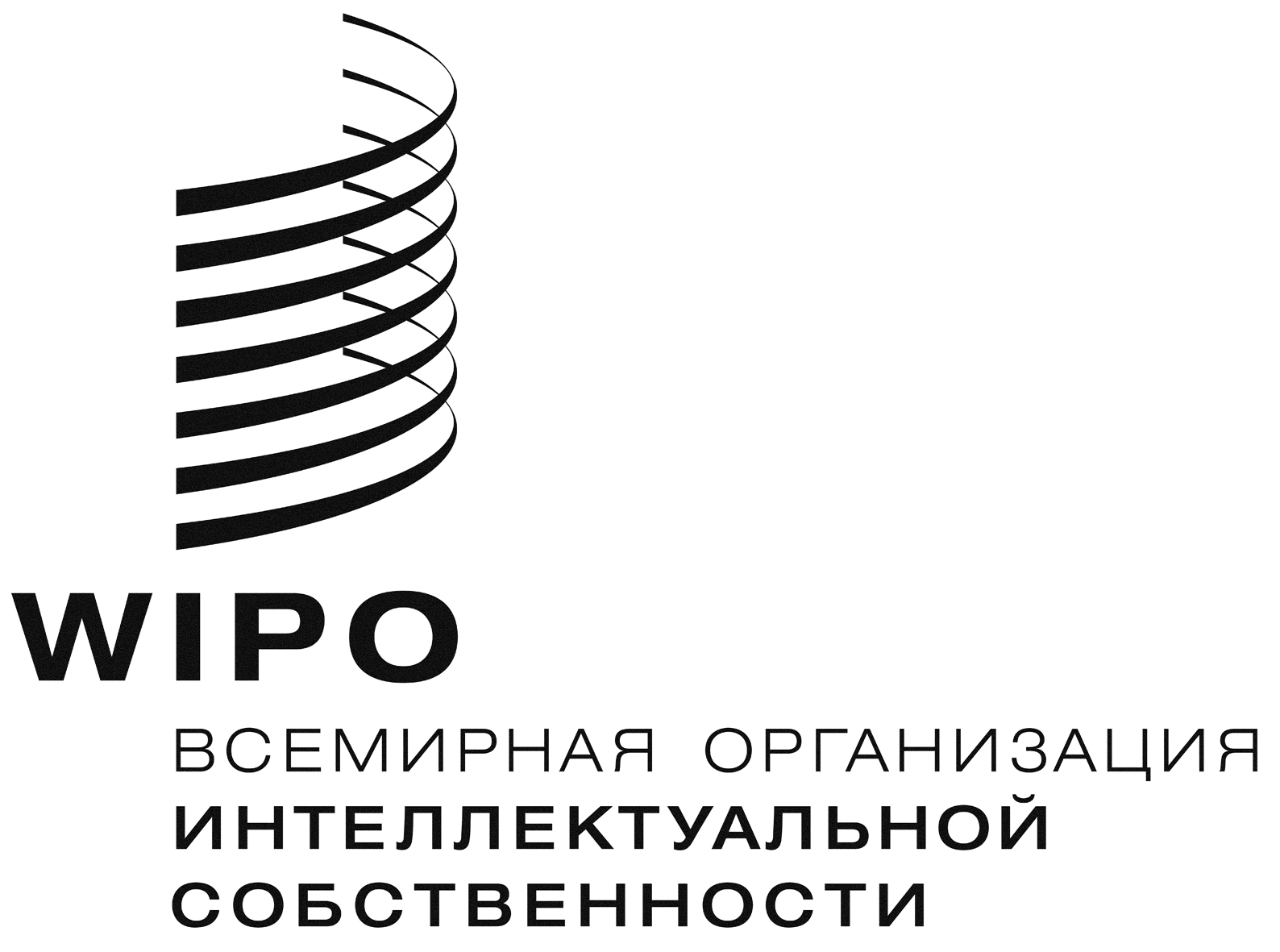 RSCCR/32/2    SCCR/32/2    SCCR/32/2    ОРИГИНАЛ:  АНГЛИЙСКИЙОРИГИНАЛ:  АНГЛИЙСКИЙОРИГИНАЛ:  АНГЛИЙСКИЙДАТА:  19 февраля 2016 Г.ДАТА:  19 февраля 2016 Г.ДАТА:  19 февраля 2016 Г.